冰淇淋是以饮用水、牛乳、奶粉、奶油（或植物油脂）、食糖等为主要原料，加入适量食品添加剂，经混合、灭菌、均质、老化、凝冻、硬化等工艺制成的体积膨胀的冷冻饮品。芒果冰淇淋的食材淡奶油120g鸡蛋2个配料草莓味炼奶50g细砂糖20g芒果冰淇淋的做法步骤蛋白和蛋清分开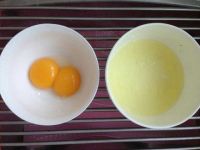 2.蛋白加入10克糖打至细腻状态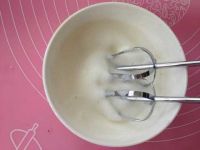 3.加入剩下的糖打到提起打蛋器有小尖就好了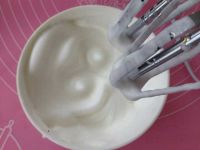 4.淡奶油打至六成发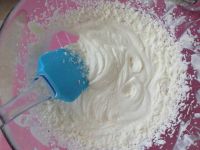 5.分次加入蛋黄液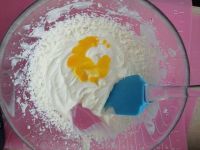 6.拌匀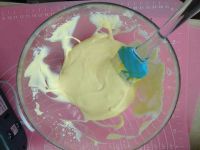 7.芒果打成泥加入蛋黄糊中搬运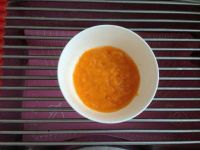 8.加入打发的蛋白拌匀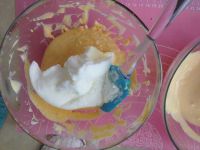 9.倒入盒子中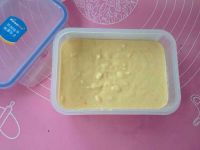 10.入冰箱冷冻一夜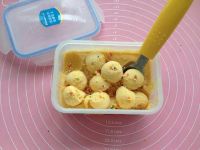 制作小贴士打好的蛋白入冰箱冷藏一会。